ΣΧΕΔΙΟ ΔΙΑΤΟΠΙΚΗΣ ΣΥΝΕΡΓΑΣΙΑΣ «ΝΗΣΩΝ ΠΕΡΙΠΛΟΥΣ»ΘΕΑΤΡΙΚΟ ΕΠΙΜΟΡΦΩΤΙΚΟ ΕΡΓΑΣΤΗΡΙΟ «Η ΑΓΩΓΗ ΤΟΥ ΛΟΓΟΥ»ΑΙΤΗΣΗ ΣΥΜΜΕΤΟΧΗΣ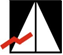 ΟΜΑΔΑ ΤΟΠΙΚΗΣ ΔΡΑΣΗΣΑΝΑΠΤΥΞΙΑΚΗ ΛΑΣΙΘΙΟΥ                Α.Α.Ε. ΟΤΑ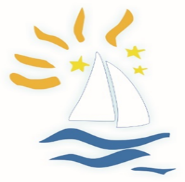 ΔΙΚΤΥΟ ΑΝΑΠΤΥΞΙΑΚΩΝ ΕΤΑΙΡΕΙΩΝ ΝΗΣΙΩΤΙΚΗΣ ΕΛΛΑΔΑΣ                     «ΝΗΣΩΝ ΠΕΡΙΠΛΟΥΣ»ΘΕΑΤΡΙΚΟ ΕΡΓΑΣΤΗΡΙΟ: ΣΗΤΕΙΑ 15-16/10/2022ΣΗΤΕΙΑ 15-16/10/2022ΑΓΙΟΣ ΝΙΚΟΛΟΣ 22-23/10/2022ΟΝΟΜΑΤΕΠΩΝΥΜΟ:ΤΟΠΟΣ ΔΙΑΜΟΝΗΣ:ΕΠΑΓΓΕΛΜΑ:ΣΤΟΙΧΕΙΑ ΕΠΙΚΟΙΝΩΝΙΑΣ:ΤΗΛΕΦΩΝΟ:ΣΤΟΙΧΕΙΑ ΕΠΙΚΟΙΝΩΝΙΑΣ:E-MAIL:ΒΑΣΙΚΕΣ ΣΠΟΥΔΕΣ:ΕΙΔΙΚΕΣ ΣΠΟΥΔΕΣ  Ή ΓΝΩΣΕΙΣ ΣΧΕΤΙΚΕΣ ΜΕ ΤΟ ΘΕΑΤΡΟ:ΘΕΑΤΡΙΚΗ ΟΜΑΔΑ ΣΤΗΝ ΟΠΟΙΑ ΣΥΜΜΕΤΕΧΕΤΕ:ΔΙΑΡΚΕΙΑ ΣΥΜΜΕΤΟΧΗΣ:ΘΕΑΤΡΙΚΕΣ ΠΑΡΑΣΤΑΣΕΙΣ ΣΤΙΣ ΟΠΟΙΕΣ ΕΧΕΤΕ ΣΥΜΜΕΤΑΣΧΕΙ:ΛΟΓΟΙ ΣΥΜΜΕΤΟΧΗΣ ΣΤΟ ΕΡΓΑΣΤΗΡΙΟ:ΗΜΕΡΟΜΗΝΙΑ:ΥΠΟΓΡΑΦΗΥΠΟΓΡΑΦΗΥΠΟΓΡΑΦΗ